Rapid Refresh Information of Significant Events: Preparing users for the next generation of geostationary operational satellitesTimothy J. Schmit,a  Steven J. Goodman,b Mathew M. Gunshor,c Justin Sieglaff,c Andrew K. Heidinger,a A. Scott Bachmeier,c  Scott S. Lindstrom,c Amanda Terborg,c Joleen Feltz,c Kaba Bah,c Scott Rudlosky,f  Daniel T. Lindsey,d Robert M. Rabin,e and Christopher C. Schmidt c   a NOAA Center for Satellite Applications and Research,Advanced Satellite Products Branch (ASPB), 1225 West Dayton Street, Madison, Wisconsin, USA, (608) 263-0291tim.j.schmit@noaa.govb NOAA/NESDIS GOES-R Program Office,NASA GSFC Code 417, Greenbelt, Maryland, USAc Cooperative Institute for Meteorological Satellite Studies (CIMSS), University of Wisconsin-Madison, Madison, Wisconsin, USAd NOAA Center for Satellite Applications and Research, Fort Collins, Colorado, USAe NOAA/NSSL, Norman, Oklahoma, USAf NOAA Center for Satellite Applications and Research,College Park, MD, USA--201AbstractThe Geostationary Operational Environmental Satellite (GOES)-14 Imager was operated by National Oceanic and Atmospheric Administration (NOAA) in an experimental rapid scan 1-minute mode during parts of the summers of 2012 and 2013. This scan mode  Super Rapid Scan Operations for GOES-R (SRSOR) emulates the high temporal resolution sampling of the mesoscale region scanning of the Advanced Baseline Imager (ABI) on the next generation GOES-R series. Many phenomena were observed from GOES-14, including fog, clouds, severe storms, fires and smoke (including the California Rim Fire), and several tropical cyclones. ver days of SRSOR data of Hurricane Sandy. In 2013, the first two days of SRSOR in June observed the propagation and evolution of mid-Atlantic Derecho event. The data from August 2013 were unique in that the GOES imager operated in nearly continuous 1-minute mode; prior to this, the 1-minute data were interrupted every 3 hours for full disk scans. sed in a number of NOAA testbeds and operational centers, including NOAA’s Storm Prediction Center (SPC), the Aviation Weather Center (AWC), the Ocean Prediction Center (OPC), and the National Hurricane Center (NHC). Several animations are included showcasing the rapid change of the many phenomena observed during SRSOR from the GOES-14 Imager.CapsuleThe GOES-14 Imager collected experimental rapid scan 1-minute . These special scans emulated the high temporal resolution  the imager on the next generation GOES-R series. SRSOR OverviewThe GOES-14 Imager was operated by National Oceanic and Atmospheric Administration (NOAA) in an experimental rapid scan 1-minute mode during parts of 2012 and 2013 while the satellite was in its normal annual north/south maneuver and performance testing. This scan mode Super Rapid Scan Operations for GOES-R (SRSOR) emulated the high temporal resolution sampling of the mesoscale images from the Advanced Baseline Imager (ABI) included on the next generation GOES-R series satellites (Schmit et al, 2005). The GOES-R also will carry the first Geostationary Lightning Mapper (GLM), which will monitor total lightning activity (Goodman et al., ) and the ABI information in regions of overlap. GOES-R is slated to launch in early 2016. Many phenomena were observed from GOES-14 during this experiment, including fog, clouds, severe storms, monsoon moisture, fires and smoke (including the California Rim Fire), and several tropical cyclones. These data are helping better prepare users for the next generation GOES-R imager which will be able to routinely take mesoscale (1,000 km x 1,000 km) images every 30 seconds over one location (or every minute over two separate locations). Table 1 compar various GOES-East schedules. These include routine, RSO (Rapid Scan Operations), SRSO (Super Rapid Scan Operations), SRSOR (Super Rapid Scan Operations for GOES-R) and that expected from the ABI on the GOES-R series. Note that there are two versions of the SRSOR schedule, one with full disk imaging every 3 hours and one without. The SRSOR data from August 2013 ran the latter schedule. The area near the middle of the image over northwestern Illinois in Figure 1 demonstrates how much can change over only 34 minutes the need for the geostationary vantage point to observe rapidly changing phenomena.The SRSOR campaign of 2012 included approximately 38 days of SRSOR data. In fact, over six days of SRSOR data of Hurricane Sandy were acquired in late October (Schmit et al., 2013; Folmer et al., 2014). Many operational uses were noted: “Examples from the SRSOR data included better determining the cyclone center early in the daylight hours by the NHC, improved monitoring of cumulus cloud fields prior to convective initiation by the SPC, utilizing the imagery animations and derived AMV by the OPC, identifying meso-high locations associated with hurricanes to better assess the rainfall potential by WPC, monitoring smoke plumes by the Satellite Analysis Branch, and overshooting tops (OT) detection by the forecast offices” (Schmit et al, 2013). In June 2013, the first two days of SRSOR mid-Atlantic . . GOES-13 had a major anomaly, possibly due to a collision with a micro-meteoroid (Aviation Week, 2013). The data from August 2013 were unique in that the GOES imager operated in nearly continuous 1-minute mode. For the first time there were no 30 minute outages of the 1-minute data when full disk images had been scanned every 3 hours under the prior SRSOR schedule. The recent SRSOR imagery continues the long legacy of rapid scan imagery from GOES, as stated by Davis (2007): “Rapid interval imaging has been an important component of the GOES research program since 1975. In 1979 during a project known as SESAME (Severe Environmental Storm and Mesoscale Experiment) two GOES satellites were synchronized to produce three minute interval rapid scan imagery to study storm development” T. Fujita and others demonstrated the many uses of these data (Purdom, 1976).Derecho Event of June 12 and 13, 2013The GOES-14 satellite was placed into SRSOR mode to monitor the development of severe weather over a SPC High Risk region on 12 June 2013. In SRSOR mode, images were available at 1-minute intervals (compared to the routine 15-minute image interval). The development of numerous large thunderstorms can be seen on GOES-14 SRSOR 0.63 µm visible channel images. These storms produced tornadoes, large hail, and damaging winds across parts of Minnesota, Iowa, Wisconsin, and Illinois according to NOAA SPC storm reports. One item of interest revealed the 1-minute imagery was the appearance of “inflow feeder band” clouds (Weaver and Lindsey, 2004) that developed along the western edge of large thunderstorm which was located over northeastern Iowa during the 2015 – 2058 UTC; the 1-minute temporal resolution such subtle mesoscale features conventional 15-minute imagery. Numerous overshooting tops could also be seen on some larger storms. The severe weather reports from NOAA’s SPC are over-plotted, showing the active weather associated with a .   The plotted reports are  follow the SPC time range convention of 12 UTC on the preceding day to 12 UTC on the given day (Figure 2 and Figure 3 for June 12 and 13, respectively). Tornado reports are plotted in red, hail in green and winds in blue note that these reports have been parallax corrected to be more consistent with the satellite view. These figures also show the coverage each minute from the current GOES imager in SRSOR mode. The Washington D.C. Lightning Mapping Array (DCLMA), one of a handful of regional multi-station total lightning mapping networks provides detailed 3-D lightning observations. Knowledge of rapidly changing lightning patterns in developing storms enhance the situational awareness of forecasters and help inform decision makers regarding severe weather and lightning threats. Recent studies have shown that rapidly increasing lightning flash rates (colloquially known as “lightning jumps”) often precede severe winds, hail, and tornadoes (Schultz et al., 2009; 2011). Lightning jumps are evident ~20 minutes prior to each of the tornadoes shown in Fig. 4, and frequent lightning flashes persist throughout the duration of both tornadoes. The GOES-14 and DCLMA image is complemented by an animation in the online supplement for this article (available at http://dx.doi.org.10.1175/BAMSD-14-yyyyy.1) while a larger satellite only view is at: http://dx.doi.org.10.1175/BAMSD-14-yyyyy.2.Fog over Pennsylvania on August 20, 2013While fog may not change rapidly, finer time resolution imagery may provide faster, more accurate detection, or a better understanding of fog formation and dissipation. More frequent images increase product by better capturing any changes. Time critical when detecting fog that may affect surface transportation, such as fog in river valleys or at airports. A combination of the infrared bands (along with other data) can be used to detect fog and low stratus at night. The improved spectral, temporal and spatial capabilities of the ABI will provide an improved product. The GOES-14 image of low cloud and fog referenced in the text is complemented by an animation in the online supplement for this article (available at http://dx.doi.org.10.1175/BAMSD-14-yyyyy.3).Severe Convection over the Midwest on August 21, 2013A cold front moving through Wisconsin triggered severe convection (NOAA SPC storm reports of wind and hail) on August 21, 2013. GOES-14 SRSOR data provided a compelling look at the convective development at 1-minute refresh intervals. The Cloud Top Cooling (CTC) product developed for GOES/GOES-R at the University of Wisconsin (UW), known as UW-CTC, provides an estimate of the cooling rate of the cloud tops to give better situational awareness (Dworak et al., 2012; Sieglaff et al., 2013a, 2013b). Figure 6 shows the GOES-14 visible band on August 21, 2013 with the UW-CTC product over-plotted in red. he rear inflow into the convection near Rice Lake, WI. The figure illustrates the timing  rapidly cooling (vertically growing) convection with both the SRSOR and routine GOES imager operations. The GOES-14 image of UW-CTC complemented by an animation in the online supplement for this article (available at http://dx.doi.org.10.1175/BAMSD-14-yyyyyy.4). An animation with SPC storm reports is also available (http://dx.doi.org.10.1175/BAMSD-14-yyyyyy.5). he 3rd annual Summer Experiment at the Aviation Weather Testbed (AWT) in Kansas City, MO, took placeAugust 12-23,a two-fold purpose: (1) provide a pre-operational environment in which to test and evaluate new GOES-R proxy products, and (2) aid in familiarizing forecasters with the capabilities of the next generation GOES series. The goal with the SRSOR information was to familiarize forecasters with the temporal latency expected with the GOES-R ABI in its mesoscale mode and how it will benefit operations. Participation included 14 operational forecasters from the Aviation Weather Center (AWC), as well as 44 visitors organizations throughout the aviation community which included government personnel, commercial entities, and aviation research interests. For example, participants came from the Federal Aviation Administration (FAA), Lockheed Martin, United Parcel Service (UPS), the Air Force Weather Agency (AFWA), the GOES-R program, Earth Networks, various research entities within NOAA, and numerous universities. Operational forecasting desks with real-time, nowcasting responsibilities such as the Convective Significant Meteorological Information (SIGMET), CSIG, and National Aviation Meteorologist (NAM) desks, consistently used the 1-minute imagery as a situational awareness tool. These forecasters were able to identify details missed in the typical 15-minute latency of current GOES. An excellent example of this was noted in association with convective development around the area known as the Minneapolis Air Route Traffic Control Center (Figure 7). Participants used the 1-minute imagery to monitor the convective development just to the northeast. In particular, the growth of the southwestern-most cell closest to Minneapolis was  in the SRSOR information, especially the rapid expansion of the anvil as it began to impede the airspace above the center. his additional detail will provide air traffic managers and aviation forecasters a more accurate picture of the growth rate or dissipation of convection, and thus allow for more efficient and safer air traffic control. Forecasters were very pleased with the SRSOR imagery overall and eagerly anticipate it in operations on a permanent basis come the launch and operation of GOES-R. Figure 8 shows an analysis performed using the Algorithm Working Group (AWG) Cloud Height Algorithm ACHA products generated from 1 minute SRSOR data. The upper-panels show a broad-view of the ACHA cloud-top temperature product at 20 UTC, 21 UTC and 22 UTC. The lower panel shows  the region defined by the black boxes in the top panels. The dashed line shows the maximum cloud-top height for clouds with opaque cloud types. The restriction to opaque cloud types removes the non-convective signal offered by cirrus clouds. The time series captures the vertical velocity of the growing convective cells early in development of this line and he tallest clouds increased by 3 km in the 30 minute period from 1930 UTC to 2000 UTC. he availability of 1 minute data provides a much more accurate ability to estimate these vertical velocities than 15 minute resolution data. After 22 UTC, the undulation in the maximum cloud height values likely represent gravity waves which are poorly sampled at the 15 minute resolution data. Also shown (solid line) are a time series of the radar data that were obtained from a national (CONUS) 3D radar mosaic grid with a 1-km horizontal resolution over 31 vertical levels. The number of points are plotted in the defined box with heights greater than 10 km. The National Mosiac and Multi-sensor QPE (NMQ) system (Zhang et al, 2011) takes base level data from all available radars (NEXRAD, Canadian, , etc.), performs quality control, and combines reflectivity observations onto a 3D cartesian grid. The plot shows the areal coverage of the 18dBZ reflectivity at heights of at least 10km AGL. Severe Convection over Wisconsin August 26, 2013he GOES-14 SRSOR information  August 26, 2013:  “TOWERING CU ROOTED IN THE BOUNDARY LAYER IS INCREASING IN AREAL COVERAGE OVER THE PAST HR PER 1-MIN SUPER RAPID SCAN VISIBLE SATELLITE IMAGERY” One method of combining the views of the visible and longwave window imagery is known as the ‘sandwich’ product (M. Setvák, personal communication). The two layers of this blended product are the full resolution visible imagery and a color-enhanced longwave window band that is shown with a partial transparency (Figure 9 rapid developing convection is , so is the rapid dissipation that was evident on this day. The GOES-14 ‘sandwich product’ referenced in the text is complemented by an animation in the online supplement for this article (available at http://dx.doi.org.10.1175/BAMSD-14-yyyyy.6). SRSOR data showed both rapid dissipation, but also an undular bore over southern Wisconsin on the morning of 26 August. The presence of two OST at 13:00 UTC was evident (Figure 10)n OST is derived from the infrared band (Bedka et al., 2010). However, parallel lines of low clouds marked the leading edge of the bore, later in the day (after 1600 UTC, northwest of Madison, WI). The GOES-14 animation in the online supplement for this article (available at http://dx.doi.org.10.1175/BAMSD-14-yyyyy.7) also shows the transformation of the atmosphere from convectively unstable, with transverse bands in the cirrus outflow suggestive of turbulence, to an atmosphere with mid-level cumuliform clouds (over northwest Wisconsin) in the wake of a departing mesoscale system. [Note that the images do contain some ‘salt and pepper’ noise artifacts.] California Rim Fire on August 19 and 22, 2013On August 19, 2013, the Rim Fire complex in Groveland, CA spawned a pyrocumulonimbus cloud (pyroCb; Fromm et al. 2010) as it burned through the Stanislaus National Forest. The GOES-14 SRSOR visible imagery showed a white plume (our soon-to-be pyroCb) erupting from the fire complex in the center of the image at approximately 2300 UTC (Figure 11). The fire complex was enveloped by convection from the east as the evening progressed, but the path of the initial was seen throughout. As this plume drifted to the northwest, it developed into a pyroCb, casting a shadow over some lower-level clouds. The GOES-14 shortwave InfraRed (IR) imagery showed the pyroCb (lighter pixels) which emanated from the fire complex (red pixels). The GOES-14 imagery referenced in the text is complemented by an animation in the online supplement for this article (available at http://dx.doi.org.10.1175/BAMSD-14-yyyyy.8).Quantitative derived products have the capability to derive multiple pieces of information from the radiances.  The Wildfire Automated Biomass Burning Algorithm (WFABBA) not only reports locations of detected fires, but also derives information about fire characteristics. For example, it is postulated that a hot spot with greater temporal changes in fire radiative power (FRP) may be more erratic than a hot spot with a more uniform fire radiative power. It is shown for August 22, 2013 that the high time resolution GOES-14 SRSOR allows for sensing these rapid changes in FRP (Figure 12). A sequence of GOES-14 SRSOR 0.63 µm visible channel images showed that the initial northward motion of the smoke plume transitioned to a more northeasterly motion after approximately 1700 UTC (Figure 13). This was due to a shift in the winds as a semi-stationary cut-off low just west of the coast of California began to move northward during the day. This shift is best seen in the GOES-14 animation in the online supplement for this article (available at http://dx.doi.org.10.1175/BAMSD-14-yyyyy.9). Summary 	The GOES-14 Imager was operated in an experimental rapid scan 1-minute mode during parts of the summer in 2012 and 2013. These special scans, called Super Rapid Scan Operations for GOES-R (SRSOR) emulated the high temporal resolution sampling the ABI on the next generation GOES-R series. Many phenomena were observed from GOES-14, including fog, clouds, convection, severe storms, fires and smoke (including the California Rim Fire), monsoon moisture and several tropical cyclones. These data are helping users better prepare for the next generation GOES-R imager which will be able to routinely scan mesoscale every 30 seconds (or two separate locations every minute). In addition, these experimental data were used in a number of NOAA testbeds, including those at NOAA’s Storm Prediction Center (SPC), the Aviation Weather Center (AWC), the Ocean Prediction Center and others. The applications included monitoring towering cumulus, rapidly growing convection, heavy precipitation, fires, smoke, over-shooting tops, cloud-top cooling, monitoring outflow boundaries and frontal zones, earlier detection of convection dissipation, increasing lead-time for convective development and a better understanding of convective processes. Forecasters stated that super rapid scan could be helpful in radar gap areas. Many animations are available to showcase the rapid change of the multiple phenomena observed during SRSOR from the GOES-14 Imager. This article provides exciting examples of actual applications of GOES-14 1-min refresh SRSOR datasets collected in the summers of and 2013ints at what will be capable with the ABI on the GOES-R series.   One challenge for the GOES-R era will be to effectively use the rapid scan imagery and derived products, along with other measurements, to best monitor the earth/atmosphere system in order to enhance the timeliness of forecasts and warnings for a wide range of environmental phenomena that impact human activities.AcknowledgementsThe authors thank the many contributors to the generation of the GOES-14 SRSOR Imager data streams. The NOAA National Environmental Satellite, Data, and Information Service (NESDIS) Office of Satellite and Product Operations (OSPO) are especially thanked for the production of the GVAR data. Thanks to: Vanessa Griffin, Kevin Ludlum, GOES shift supervisors and operators, John Tsui, Tom Renkevens, Ralph Petersen, Steve Weiss, Jaime Daniels, Bill Bellon, Pete Pokrandt, Michael J. Folmer, Gregg Gallina, Jordan Gerth, William Straka, Chad Gravelle,  Bill Line, Mark Ruminski,  Bryan Baum, John L. Cintineo, Lee Cronce, Christopher S. Velden, Kristopher M. Bedka, Mike Hiley, Carrie Langston, Wayne Feltz, and Louis Nguyen. James P. Nelson III and Gary S. Wade are thanked for Figure 2 and Figure 3; while Patrick Meyers is thanked for Figure 4. Martin Setvák is thanked for his work with the ‘sandwich product’. Special thanks to Jerry Robaidek and the SSEC Data Center staff who acquired the GOES-14 data in real-time, and subsequently archived them, at the SSEC Data Center. The Man computer Interactive Data Access System (McIDAS-X or V) was used to create most of the images. The views, opinions, and findings contained in this report are those of the authors and should not be construed as an official National Oceanic and Atmospheric Administration or U.S. Government position, policy, or decision.  More information on many of these cases can be found in the CIMSS Satellite blog, under the GOES-14 category: http://cimss.ssec.wisc.edu/goes/blog/archives/category/goes-14.ReferencesAviation Week, GOES Control Problem Could Be Due To Micrometeroid Collision, May 30, 2013, http://www.aviationweek.com/Article.aspx?id=/article-xml/asd_05_30_2013_p03-01-583298.xmlBedka, K. M., J. Brunner, R. Dworak, W. Feltz, J. Otkin, and T. Greenwald, 2010: Objective satellite-based overshooting top detection using infrared window channel brightness temperature gradients. J. Appl. Meteor. And Climatol., 49, 181-202. http://dx.doi.org/10.1175/2009JAMC2286.1Davis G, 2007: History of the NOAA satellite program. J. Appl. Remote Sens. 0001;1(1):012504-012504-18.Dworak, R.; Bedka, K., Brunner, J. and F W, 2012: Comparison between GOES-12 overshooting-top detections, WSR-88D radar reflectivity, and severe storm reports. Wea. Forecasting, 27, Issue 3, 684–699. http://dx.doi.org/10.1175/WAF-D-11-00070.1Folmer M. J., and co-authors, 2014: Use of Satellite Tools to Monitor and Predict “Hurricane Sandy 2012” – Current and Emerging Products, submitted to the National Weather Association Digest.Fromm, M., D.T. Lindsey, R. Servranckx, G. Yue, T. Trickl, R. Sica, P. Doucet, S. Godin-Beekmann, 2010: The Untold Story of Pyrocumulonimbus. Bull. Amer. Meteor. Soc., 91:9, 1193–1209. doi: 10.1175/2010BAMS3004.1Goodman, S J., and Coauthors, 2012: The GOES-R Proving Ground: Accelerating User Readiness for the Next-Generation Geostationary Environmental Satellite System. Bull. Amer. Meteor. Soc., 93, 1029–1040. doi: http://dx.doi.org/10.1175/BAMS-D-11-00175.1Purdom, J. F. W., 1976: Some uses of high-resolution GOES imagery in the mesoscale forecasting of convection and its behavior. Mon. Wea. Rev., 104, 1474–1483. http://dx.doi.org/10.1175/1520-0493(1976)104<1474:SUOHRG>2.0.CO;2Schmit, T. J., M. M. Gunshor, W. P. Menzel, J. Li, S. Bachmeier, and J. J. Gurka, 2005: “Introducing the Next-generation Advanced Baseline Imager (ABI) on GOES-R”, Bull. Amer. Meteor. Soc., 8, August, pp. 1079-1096. doi: http://dx.doi.org/10.1175/BAMS-86-8-1079Schmit, T. J., and co-authors, 2013: GOES-14 Super Rapid Scan Operations to Prepare for GOES-R, In production at J. Applied Remote Sensing.Schultz, J., W A. Petersen, and L D. Carey, 2009: Preliminary Development and Evaluation of Lightning Jump Algorithms for the Real-Time Detection of Severe Weather. J. Appl. Meteor. Climatol., 48, 2543–2563. doi: http://dx.doi.org/10.1175/2009JAMC2237.1 Schultz, C J., W A. Petersen, L D. Carey, 2011: Lightning and Severe Weather: A Comparison between Total and Cloud-to-Ground Lightning Trends. Wea. Forecasting, 26, 744–755. http://dx.doi.org/10.1175/WAF-D-10-05026.1Sieglaff, J M.; Cronce, L M. and Feltz, W F., 2013a: Improving satellite-based convective cloud growth monitoring with visible optical depth retrievals. Journal of Applied Meteorology and Climatology, http://dx.doi.org/10.1175/JAMC-D-13-0139.1Sieglaff, J M.; Hartung, D C.; Feltz, W F.; Cronce, L M. and L, Valliappa, 2013b: A satellite-based convective cloud object tracking and multipurpose data fusion tool with application to developing convection. J. Atmos. Oceanic Technol., Volume 30, 510–525. http://dx.doi.org/10.1175/JTECH-D-12-00114.1Weaver, J.F., and D.T. Lindsey, 2004: Some frequently overlooked visual severe thunderstorm characteristics observed on GOES imagery – a topic for future research. Mon. Wea. Rev., 132, 1529-1533.  http://dx.doi.org/10.1175/1520-0493(2004)132<1529:SFOSTC>2.0.CO;2Zhang, J. , K. Howard, C. Langston, S. Vasiloff, B. Kaney, A. Arthur, S. Van Cooten, K. Kelleher, D. Kitzmiller, F. Ding, D. J. Seo, E. Wells, C. Dempsey, 2011: National Mosaic and Multi-sensor QPE (NMQ) System: Description, Results, and Future Plans. Bull. Amer. Meteor. Soc., 92, 1321–1338. http://dx.doi.org/10.1175/2011BAMS-D-11-00047.1TablesTable 1. Comparison of GOES-East Imager schedules, including routine, RSO, SRSO, SRSOR and GOES-R ABI. The approximate number of images over three hours is also listed. FD is a Full Disk, NHE is Northern Hemisphere Extended, NH is Northern Hemisphere, CONUS is Continental U.S., SHEMI is Southern Hemisphere, SA is South America scans and is a mesoscale sized image. Table 2. Starting day (with ordinal day number), schedules, start times, and location with SRSOR from GOES-14 during 2013.List of Figure Captions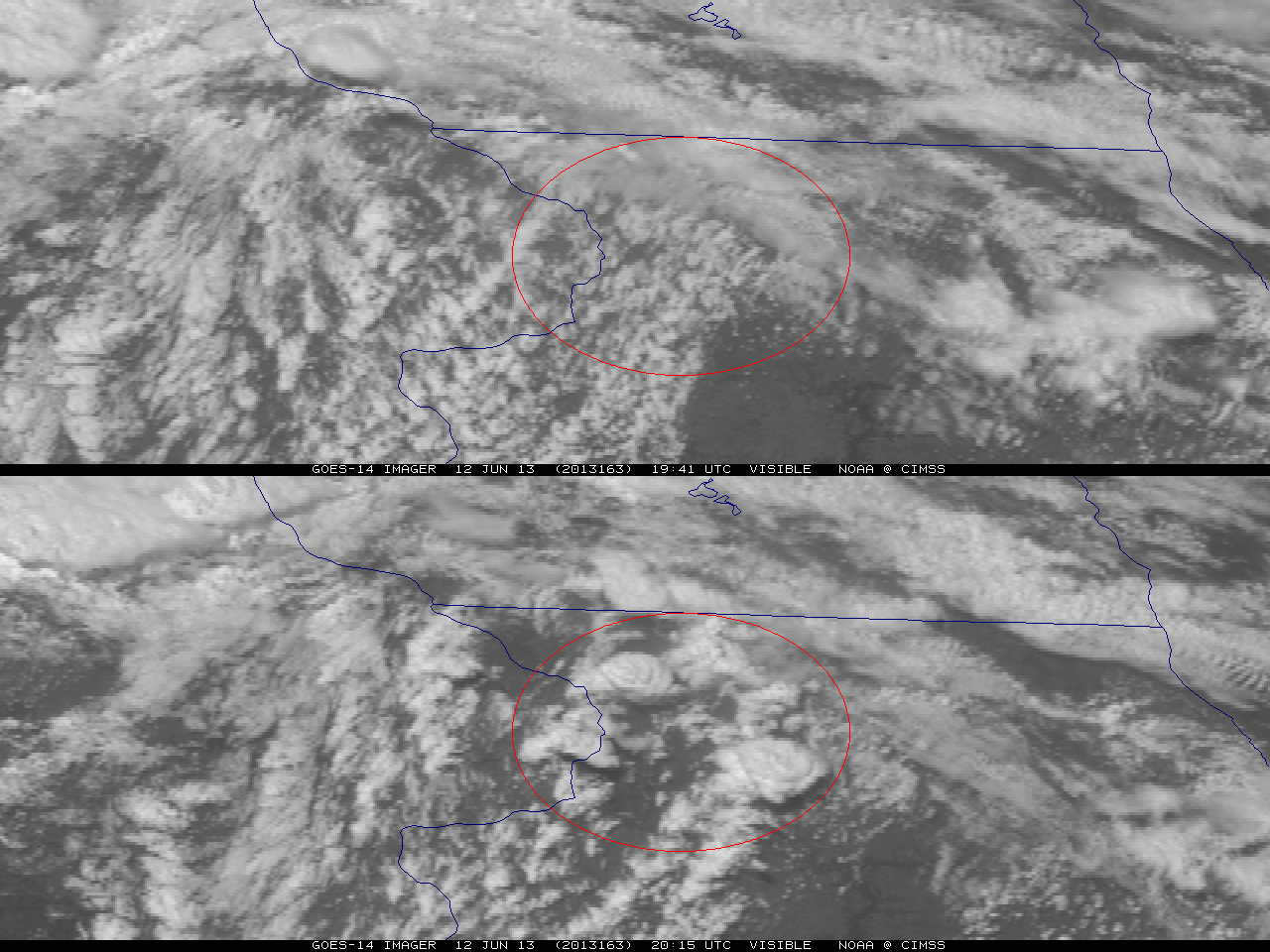 Figure 1. GOES-14 visible image on June 12, 2013 showing rapid convective development forming over approximately 30 minutes in northwest Illinois.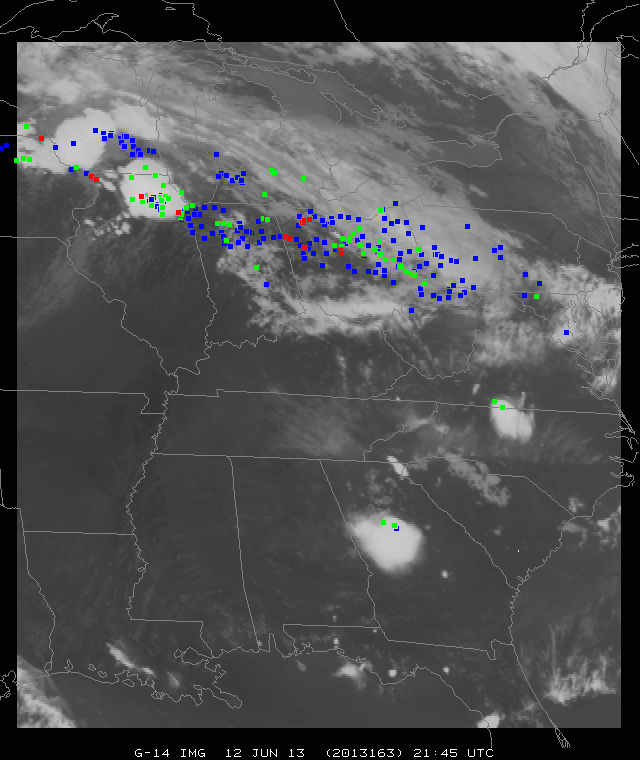 Figure 2. A demonstration of the GOES-14 SRSOR coverage (June 12, 2013) in one minute mode, with the days severe weather reports plotted (the colors indicate the type).  The satellite image is of the 10.7 m longwave window (GOES Imager band 4). 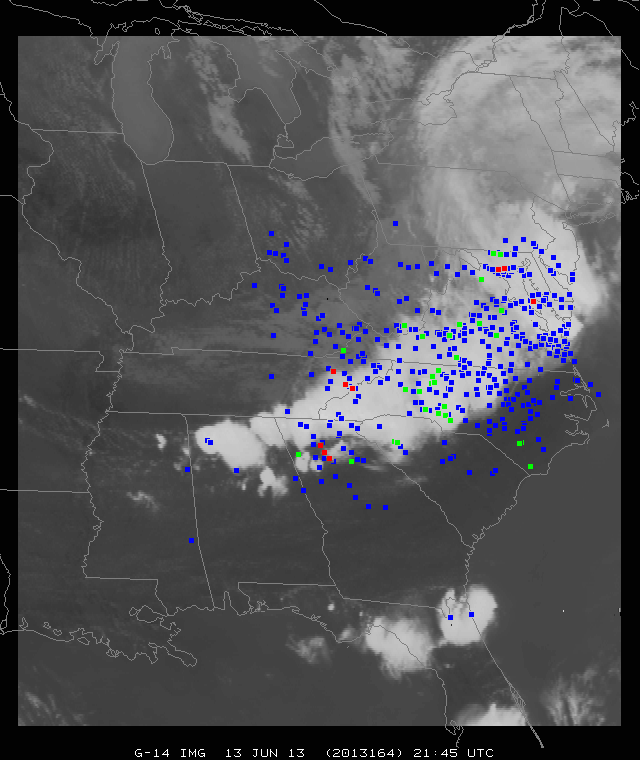 Figure 3. 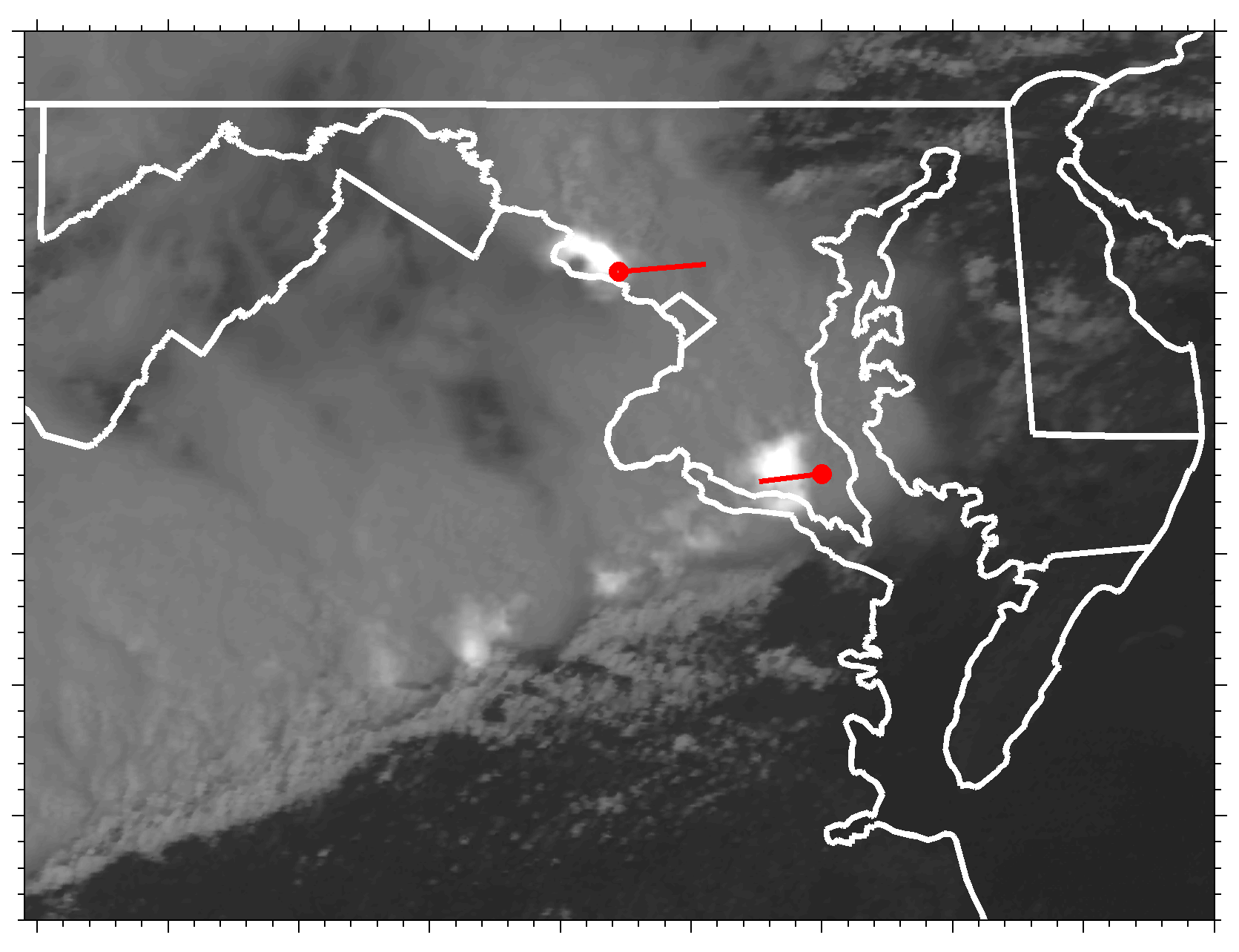 Figure 4. Visible GOES-14 SRSOR imagery blended with DCLMA lightning observations to illustrate a potential new GOES-R product.  Red lines indicate the paths of two F-0 tornadoes, and the red circles illustrate their estimated locations at 1941 UTC on 13 June 2013 (animation available at http://dx.doi.org.10.1175/BAMSD-14-yyyyy.1).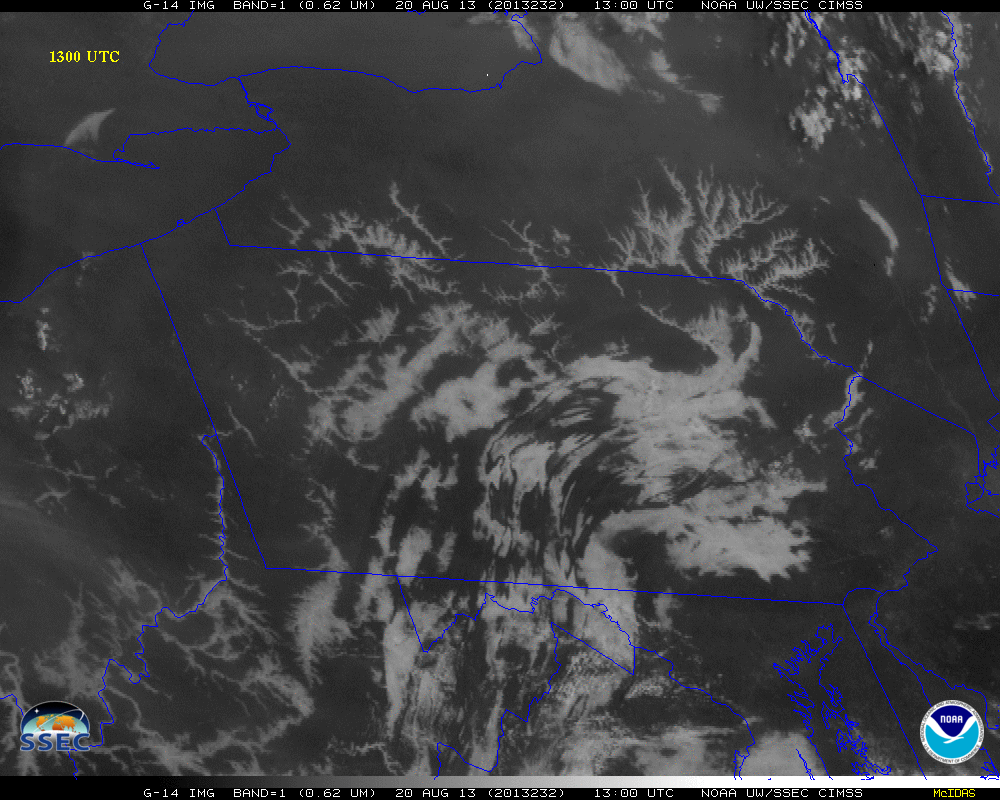 Figure 5. Enhanced GOES-14 Visible image of fog and low stratus on August 20, 2013 at 1300 UTC (animation available at http://dx.doi.org.10.1175/BAMSD-14-yyyyy.3).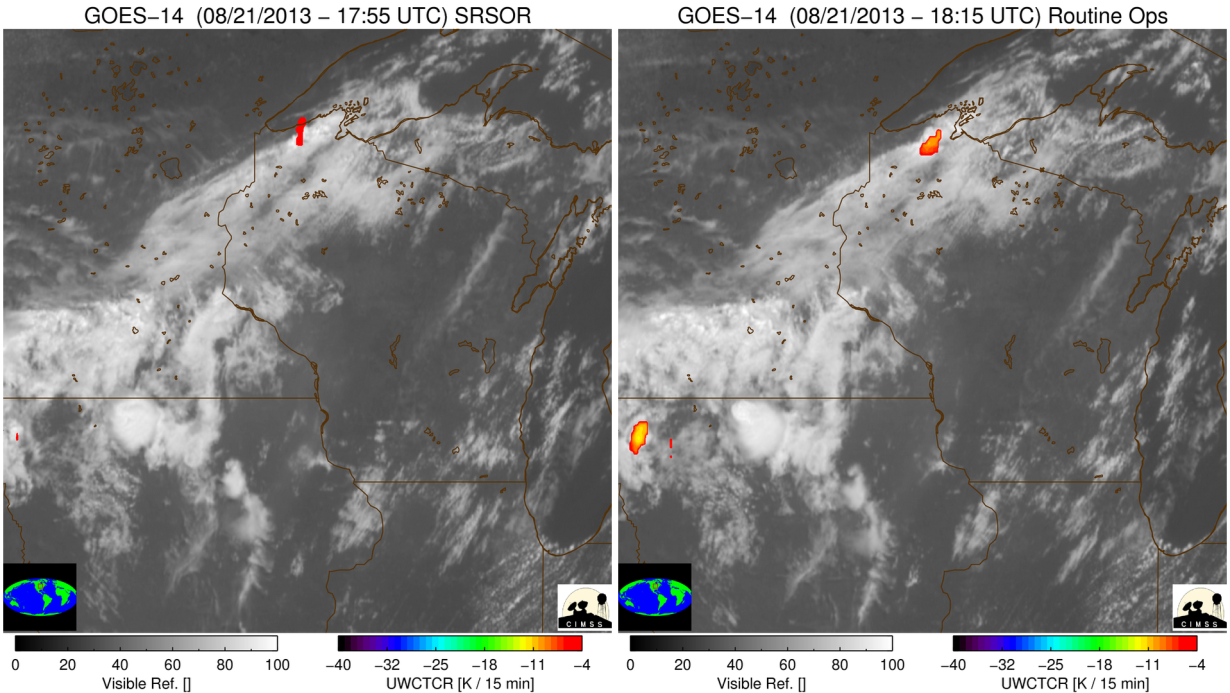 Figure 6. GOES-14 visible band on August 21, 2013 with University of Wisconsin-Cloud Top Cooling (UW-CTC) for the SRSOR timing (left panel) and the timing of routine GOES operations (right panel). The SRSOR shows the convective cloud-top cooling over far northern Wisconsin well before that from routine operations (animation available at http://dx.doi.org.10.1175/BAMSD-14-yyyyy.4).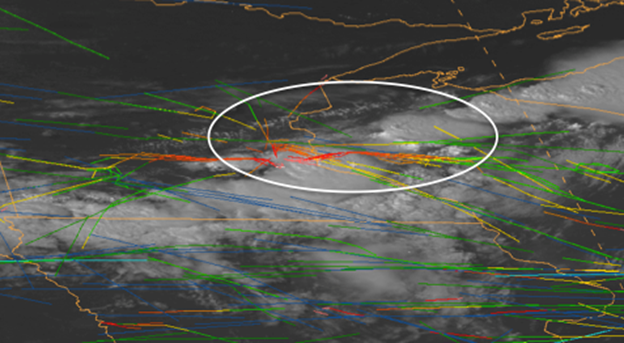 Figure 7. One minute visible imagery and Aircraft Situation Display to Industry (ASDI) flight routes over the Minneapolis Air Traffic Control Center on August 21, 2013 at 2100 UTC.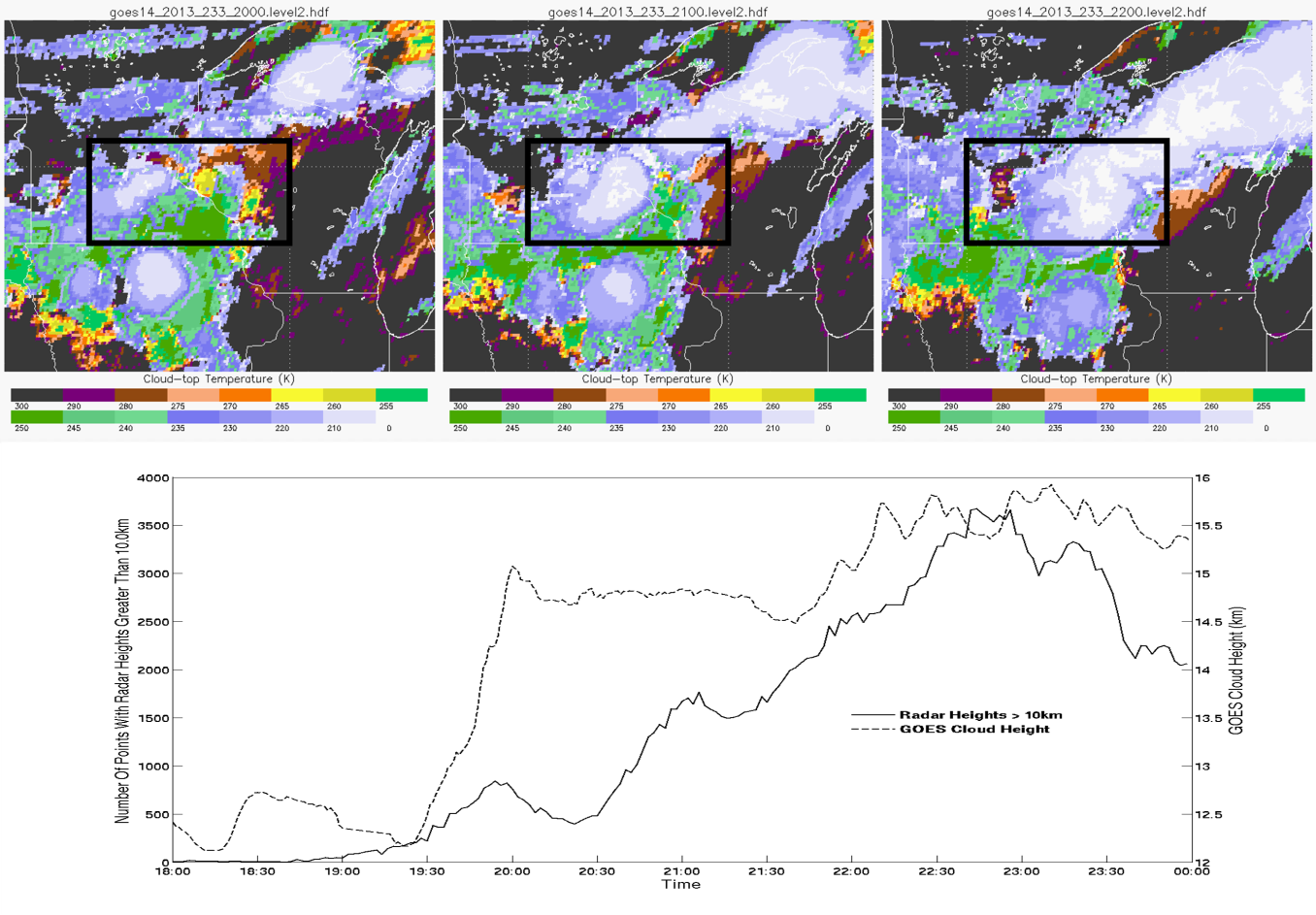 Figure 8. Time Series of the Cloud Height on August 21, 2013. Time Series of ACHA results between 18 and 24 UTC on August 21, 2013.  Top three images show ACHA cloud-top temperature at 20, 21 and 22 UTC.  The dashed line is the maximum satellite cloud-top height for opaque cloud types over the box drawn in the top three images.  The time series from the radar (solid line) also shows rapid changes. 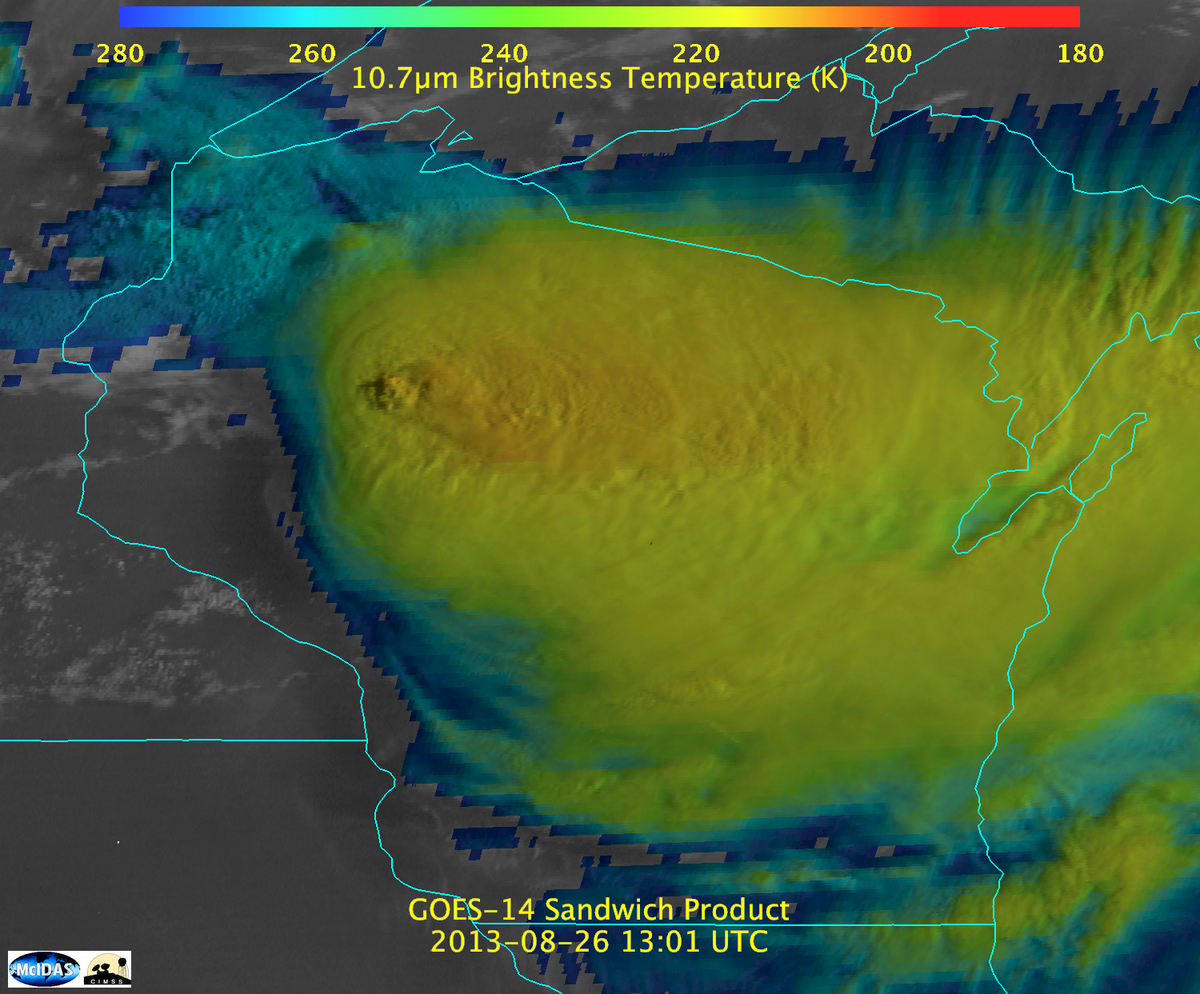 Figure 9. Combined visible and infrared 'sandwich' product from August 26, 2013 at 13 UTC (animation available at http://dx.doi.org.10.1175/BAMSD-14-yyyyy.5).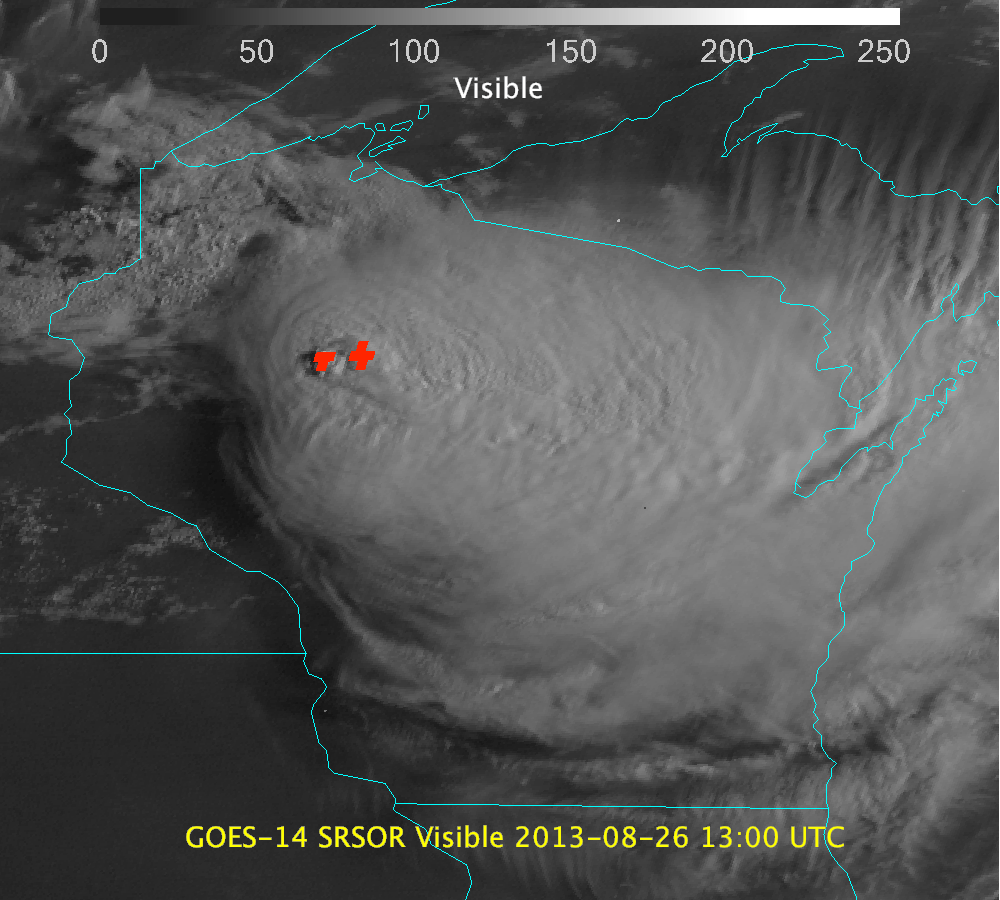 Figure 10. GOES-14 visible image and derived Over-shooting Tops from August 26, 2013 at 13 UTC (animation available at http://dx.doi.org.10.1175/BAMSD-14-yyyyy.6).  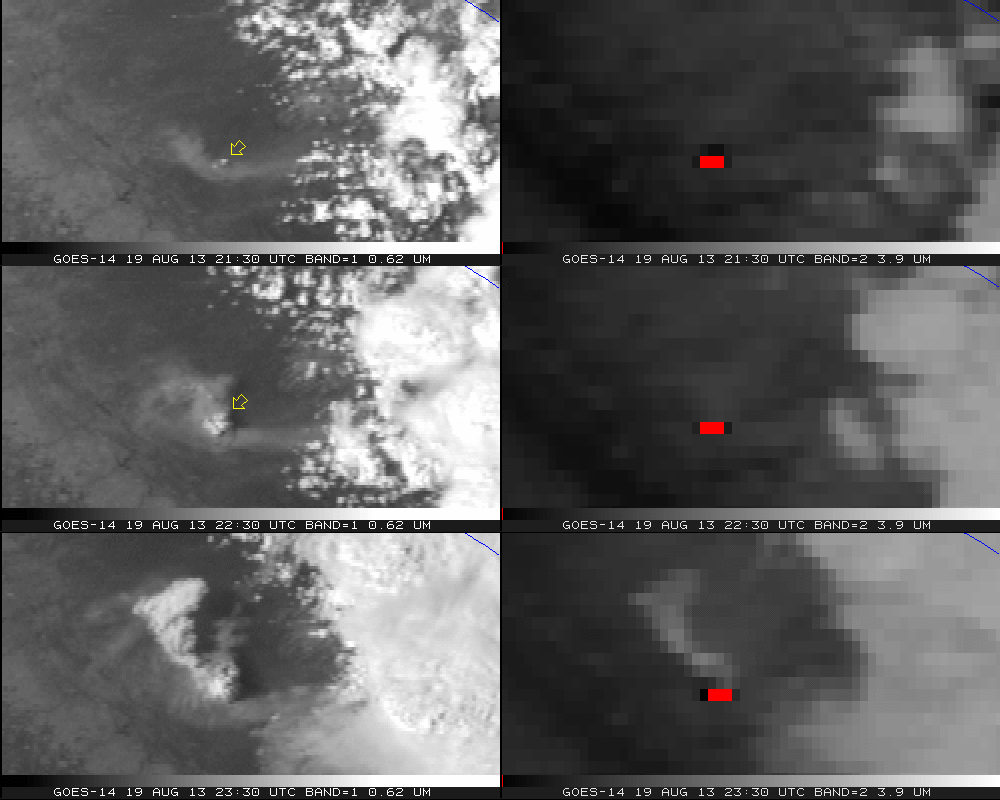 Figure 11. GOES-14 Visible (left panels) and shortwave infrared window (right panels) from the California Rim fire for August 19, 2013. Note that warm temperatures have been color-coded to be dark, with the hottest pixels red (animation available at http://dx.doi.org.10.1175/BAMSD-14-yyyyy.7). 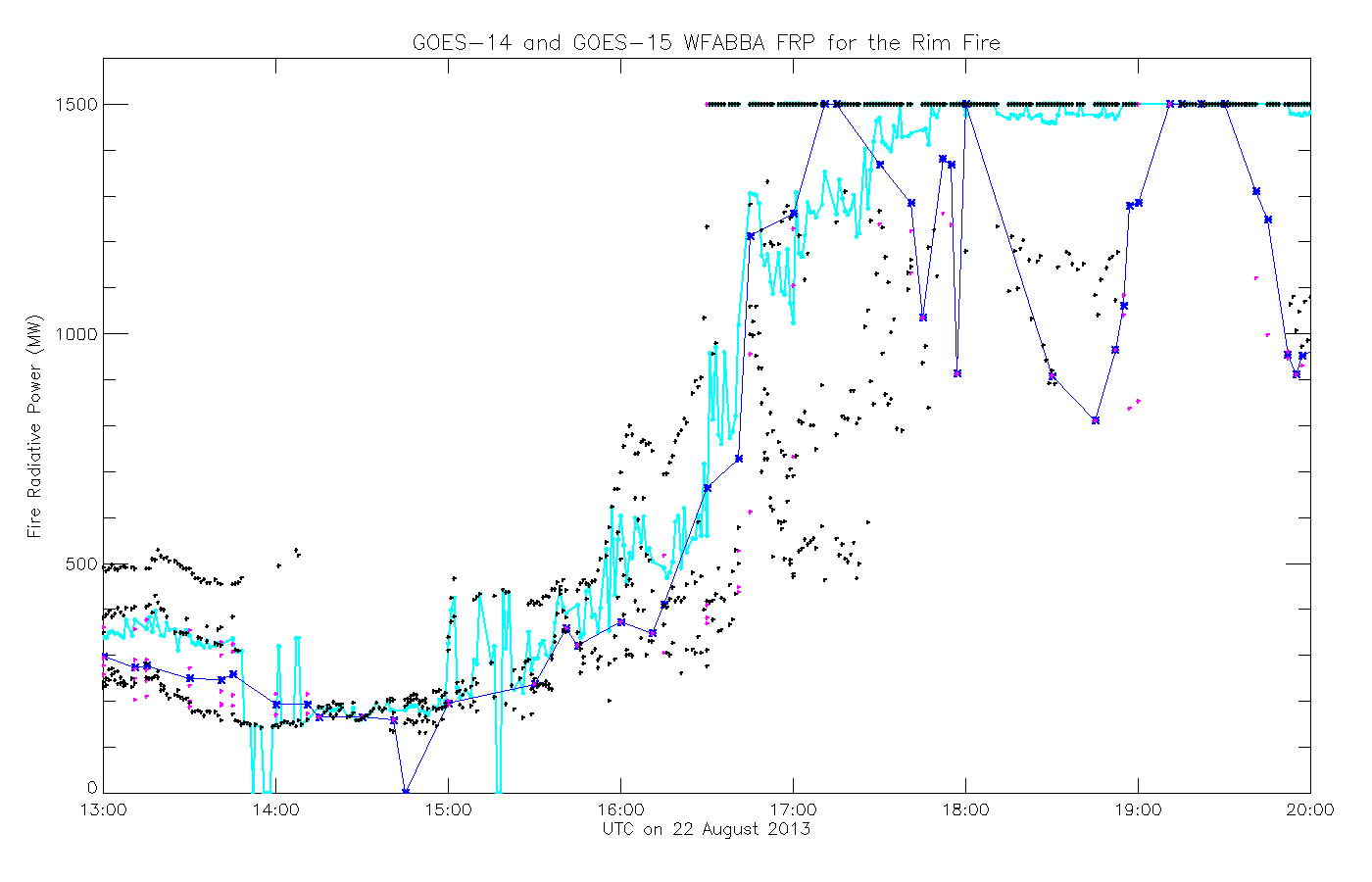 Figure 12. Time series of Fire Radiative Power (FRP) from WFABBA of GOES-14 SRSOR and GOES-15 data from 13 to 20 UTC on August 22, 2013. The dots represent the times, while the lines represent running averages. The cyan line is from the higher time resolution GOES-14 SRSOR data, while the blue line is derived from GOES-15 views.  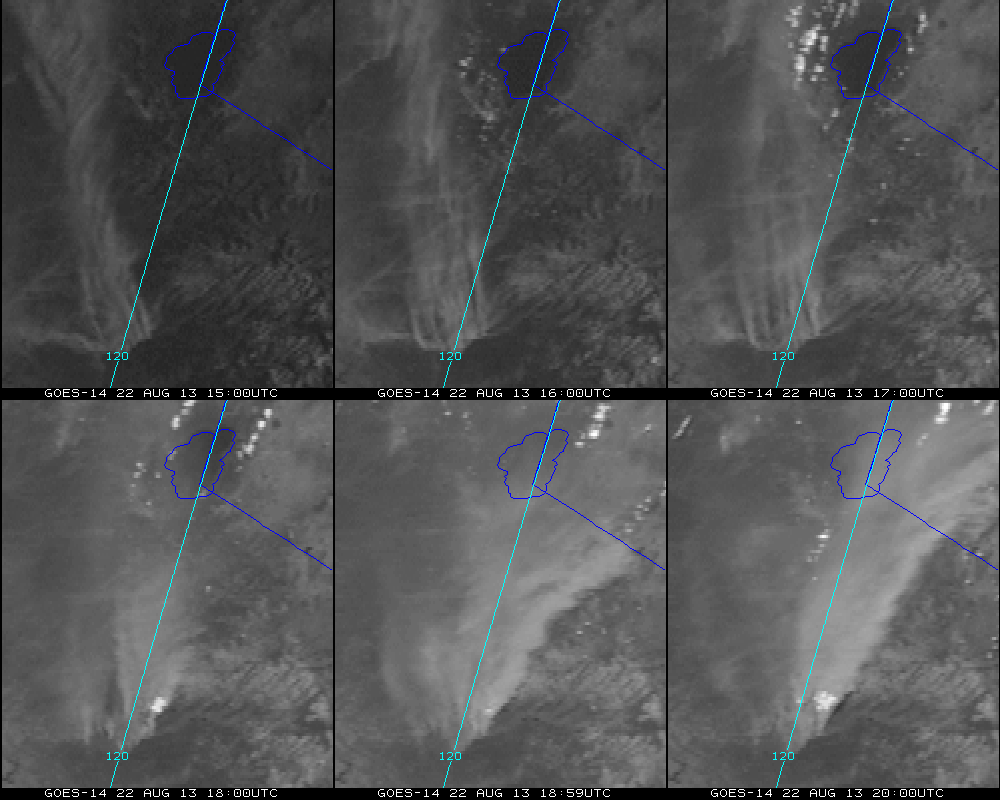 Figure 13. GOES-14 visible image enhanced to better visual the smoke from the California Rim fire on August 22, 2013 (animation available at http://dx.doi.org.10.1175/BAMSD-14-yyyyy.8).Supplemental Material:1.Visible imagery and DCLMA observations of the derecho on June 13, 2013: http://cimss.ssec.wisc.edu/goes/srsor2013/Tornado_Lightning_hires.mp42.Visible imagery on June 13, 2013: http://cimss.ssec.wisc.edu/goes/srsor2013/800x1000_GOES_B1_DERECHO_animated_2013164_180400_182_2013165_004900_182_X.mp43.Fog and low stratus on August 20, 2013:http://cimss.ssec.wisc.edu/goes/srsor2013/800x1000_GOES_B1_FOG_PA_animated_2013232_111500_182_2013232_151500_182_FOG_DAN.mp44.GOES-14 visible band with University of Wisconsin-Cloud Top Cooling (UW-CTC) for the SRSOR timing (left panel) and the timing of routine GOES operations (right panel) on August 21, 2013: http://cimss.ssec.wisc.edu/goes/srsor2013/goes14_srsor_uwctc_aug212013.mp45.GOES-14 visible band on August 21, 2013 with over-plotted serve weather reportsthat have been parallax corrected, assuming a height of 12 km: 6.Combined visible and infrared 'sandwich' product from August 26, 2013:http://cimss.ssec.wisc.edu/goes/srsor2013/GOES14_sandwich_larger.mp47.GOES-14 visible image and derived Over-shooting Tops from August 26, 2013:http://cimss.ssec.wisc.edu/goes/srsor2013/agoes14_other_WI_26th_20130826_enh.mp48.California Rim Fire on August 19, 2013:http://cimss.ssec.wisc.edu/goes/srsor2013/GOES14_VIS_IR2_19AUG2013loop_redo.mp49.California Rim Fire on August 22, 2013:http://cimss.ssec.wisc.edu/goes/srsor2013/800x1000_GOES_B1_RIM_FIRE_animated_2013234_150000_182_2013234_200000_182_X.mp4RoutineRSOSRSOSRSORSRSOR(No FD)GOES-R  ABI# of images (in 3 hours)162656129157~400# of images covering part of CONUS (in 3 hours)112156129157~400Finest refresh time (min)1551110.52nd slowest refresh rate (min)151010445Slowest refresh rate (min)303030301515Sectors Scanned (listed by size)FD, NHE,CONUS, SHEMIFD, NH, CONUS, SAFD, NH, CONUS, MESOFD, MESOFD, MESOFD, CONUS, MESOStarting Date Schedule Starting TimeCenter Point Comments    June 12 [163]SRSOR16:14:30 UTC 11:44:30 UTC37N  85WModerate Risk over IL, IN, OH    June 13 [164]SRSOR11:44:30 UTC 12:14:30 UTC36N  84WModerate Risk over MD, DE etc.August 13 [225]SRSOR (no FD)11:14:30 UTC 11:14:00 UTC39N 115WPacific NW fires, etc.August 14 [226]SRSOR (no FD)11:14:30 UTC 11:14:00 UTC37N   85WSouth East US. E/W maneuver ~1220-1230 UTCAugust 15 [227]SRSOR (no FD)11:14:30 UTC 11:14:00 UTC32N   85WGlobal Hawk (GH) ferry flight + Gulf of Mexico ConvectionAugust 19 [231]SRSOR (No FD)11:14:30 UTC 11:14:00 UTC39N 115WWest Coast, NW Fires, etc.August 20 [232]SRSOR (No FD)11:14:30 UTC 11:14:00 UTC37N   84WSouth East US, GH take-off, AWC support, etc.August 21 [233]SRSOR (No FD)11:14:30 UTC 11:14:00 UTC39N   93WSlight Risk over MNAugust 22 [234]SRSOR (No FD)11:14:30 UTC 11:14:00 UTC39N 115WWestern US, fires, etc.August 23 [235]SRSOR (No FD)11:14:30 UTC 11:14:00 UTC35N   91WSEAC4RS field experimentAugust 24 [236]SRSOR (No FD)11:14:30 UTC 11:14:00 UTC39N   98WNorthern Plains, slight riskAugust 25 [237]SRSOR (No FD)11:14:30 UTC 11:14:00 UTC37N 113WMonsoon convection over South West USAugust 26 [238]SRSOR (No FD)11:14:30 UTC 11:14:00 UTC40N   96WConvection over Upper MidwestAugust 27 [239]SRSOR (No FD)11:14:30 UTC 11:14:00 UTC39N 115WWest Coast: Monsoon, SEAC4RS flights, etc.August 28 [240]Schedule tests11:14:30 UTC 14:14:00 UTC39N 115WOptimized Super Rapid ScanAugust 28 [240]Schedule tests14:14:30 UTC 17:00:00 UTC     N/AOptimized Rapid Scan